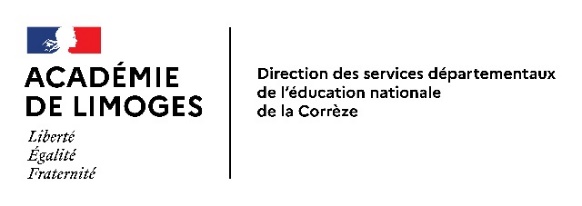                            PROJET PEDAGOGIQUE 20 . . / 20 . .                                              impliquant des intervenants extérieurs                                                                                bénévoles   ou professionnels 
                                                 pour participer aux activités scolaires (à partir de 3 séances)A accompagner des demandes d’agréments individuelles en cas de premier agrément.Référence règlementaire : Circulaire n°92-196 du 3 juillet 1992 - N°2017-116 du 6 octobre 2017 et 2017-127 du 22 août 2017Inspection de l’Education nationale – Circonscription de : _______________________________________Ecole : _____________________________________ Ville : __________________________________________   Classe : ___________________   Enseignant : ____________________________________________________Domaine disciplinaire : Activité et/ou intitulé du projet : ______________________________________________________NB : Ce formulaire peut être utilement complété par tout document précisant les modalités d’organisationLISTE DES INTERVENANTS EXTERIEURS 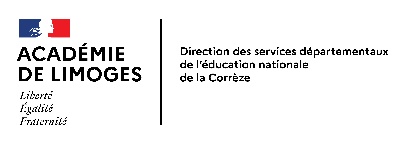 (A remplir successivement par les différentes instances administratives)Activité : …………………………………………………                A………………………………….le……………………………..				Pour l’IA-DASEN, par délégation,           l’inspecteur chargé de la circonscription1/ Volet pédagogique1/ Volet pédagogiqueAxe(s) du projet d’école : Compétences : Objectifs : Axe(s) du projet d’école : Compétences : Objectifs : Descriptif du déroulement : Rôles enseignant/intervenant : 2/ Pilotage et suivi du projetModalités de la concertation entre l’enseignant et l’intervenantModalités d’organisation pédagogique (dispositif, encadrement, groupes…)3/ Organisation3/ Organisation3/ Organisation3/ OrganisationNb de séancesNb de séancesDate début de cycle :Date fin de cycle :Lieu d’intervention :Horaires :avec intervenantsans intervenantDate début de cycle :Date fin de cycle :Lieu d’intervention :Date(s) d’intervention :Date début de cycle :Date fin de cycle :Lieu d’intervention :Date(s) d’intervention :Enseignant : (NOM Prénom)Niveau de classe :                     Nombre d’élèves :           Enseignant : (NOM Prénom)Niveau de classe :                     Nombre d’élèves :           Enseignant : (NOM Prénom)Niveau de classe :                     Nombre d’élèves :           SignatureenseignantIntervenant :(NOM Prénom)                       Bénévole                     Rémunéré Intervenant :(NOM Prénom)                       Bénévole                     Rémunéré Intervenant :(NOM Prénom)                       Bénévole                     Rémunéré SignatureIntervenant Directeur(trice) : autorisation d’interventionJe soussigné(e) 	, Directeur(trice) de l’école mentionnée ci-dessus,autorise la(les) personne(s) désignée(s) ci-dessus à participer aux activités du projet d’intervention,Sous réserve : de l’avis favorable de l’IENde l’agrément de l’intervenantd’une convention pour les intervenants rémunérésDate : …..…/…..…/…..…   Signature et cachet de l’école :Avis de l’IEN sur le projet pédagogique :Observations éventuelles :Date : …..…/…..…/…..…             Signature et cachet :ECOLE(S) : ………………………………………………………………………………………ECOLE(S) : ………………………………………………………………………………………ECOLE(S) : ………………………………………………………………………………………ECOLE(S) : ………………………………………………………………………………………ECOLE(S) : ………………………………………………………………………………………ECOLE(S) : ………………………………………………………………………………………ECOLE(S) : ………………………………………………………………………………………Nom d’usage/ Nom de naissance Prénom(s)Date deNaissanceLieu de naissance(ville + dépt)Qualité (1)Date de FormationinitialeN° d’agrément (cf fichierLIEN)A ouR(2)CIRCONSCRIPTION + DSDENCIRCONSCRIPTION + DSDENCIRCONSCRIPTION + DSDENAutorisationdu Directeur (3)Nom d’usage/ Nom de naissance Prénom(s)Date deNaissanceLieu de naissance(ville + dépt)Qualité (1)Date de FormationinitialeN° d’agrément (cf fichierLIEN)A ouR(2)Avis du Conseiller PédagogiqueInscript° FIJAISVDécisionIEN(accord)Autorisationdu Directeur (3)